graduate COMMITTEE 
curriculum PROPOSAL FORM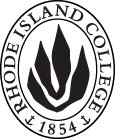 Cover page						Scroll over blue text to see further instructionsC. Program Proposals
D. SignaturesChanges that directly impact more than one department/program MUST have the signatures of all relevant department chairs, program directors, and relevant dean (e.g. when creating/revising a program using courses from other departments/programs). Proposals that do not have appropriate approval signatures will not be considered. Type in name of person signing and their position/affiliation.Send electronic files of this proposal and accompanying catalog copy to graduatecommittee@ric.edu and a printed or electronic signature copy of this form to the current Chair of Graduate Committee. Check Graduate Committee website for due dates.D.1. Approvals:   required from programs/departments/deans who originate the proposal.  may include multiple departments, e.g., for joint/interdisciplinary prposals. D.2. Acknowledgements: REQUIRED from OTHER PROGRAMS/DEPARTMENTS IMPACTED BY THE PROPOSAL. SIGNATURE DOES NOT INDICATE APPROVAL, ONLY AWARENESS THAT THE PROPOSAL IS BEING SUBMITTED.  List all other programs and departments affected by this proposal.  Signatures from these departments are required in the signature section. CONCERNS SHOULD BE BROUGHT TO THE GRADUATE COMMITTEE MEETING FOR DISCUSSION. A.1. Course or programM.S.o.M.M.S.o.M.M.S.o.M.M.S.o.M.M.S.o.M.Replacing A.2. Proposal typeProgram: revisionProgram: revisionProgram: revisionProgram: revisionProgram: revisionA.3. OriginatorDr. Paul JacquesDr. Paul JacquesHome departmentHome departmentSchool of BusinessSchool of BusinessA.4. Rationale/ContextThe purpose of this proposal is to remove the entrance exam requirement (GMAT or GRE) for students who complete either the C.G.S. in Project Management or Supply Chain Management successfully and with a GPA over 3.0.    Having demonstrated their ability to succeed in a graduate program requiring an entrance exam becomes superfluous.Specific reasons supporting this request:Research suggests that the examinations listed above are poor predictors of graduate student successUse of the GMAT/GRE in graduate admissions has a negative impact on underrepresented groups that, in particular, are within the target demographics of the CollegeThe examinations present a financial burden for many students in pursuing the Certificates of Advanced Graduate Studies that are included in the MSOM program. Stermberg and Williams cite ETS data that show women score an average of 80 points lower in the physical sciences versus males and that and African Americans score 200 points below Caucasians – results that suggest an inherent bias in test results versus being valid indicators of future success of program candidates. References: Helms, J. E. (2009). Defense of tests prevents objective considerations of validity and fairness. American Psychologist 64, 283-284.Miller, C. & Stassun, K.G. (2014). A test that fails: A standard test for admission to graduate school misses potential winners, Nature Careers 510, 303.Sternberg, R. & Williams, W. (1997). Does the Graduate Record Examination Predict Meaningful Success in the Graduate Training of Psychologists? American Psychologist 52, 630-641.Stassun et al. (2011). "The Fisk-Vanderbilt Master's-to-Ph.D. Bridge Program: Recognizing, enlisting, and cultivating unrealized or unrecognized potential in underrepresented minority students," American Journal of Physics, 79, 374.Yeaple, R. (2012, August 6) What the GMAT doesn’t predict. Forbes. https://www.forbes.com/sites/ronaldyeaple/2012/08/06/what-the-gmat-doesnt-predict/#6635eff4630aIn lieu of the GRE/GMAT exam requirement, reference letters will be required to focus on the recommender’s assessment and justification of the applicant’s propensity to succeed in a graduate academic program. In particular the guidelines for authors of letters of recommendation are to include assessments of other factors that influence the success of individual graduates, such as leadership, drive, focus, motivation, and creativity (Yeaple, 2012)The purpose of this proposal is to remove the entrance exam requirement (GMAT or GRE) for students who complete either the C.G.S. in Project Management or Supply Chain Management successfully and with a GPA over 3.0.    Having demonstrated their ability to succeed in a graduate program requiring an entrance exam becomes superfluous.Specific reasons supporting this request:Research suggests that the examinations listed above are poor predictors of graduate student successUse of the GMAT/GRE in graduate admissions has a negative impact on underrepresented groups that, in particular, are within the target demographics of the CollegeThe examinations present a financial burden for many students in pursuing the Certificates of Advanced Graduate Studies that are included in the MSOM program. Stermberg and Williams cite ETS data that show women score an average of 80 points lower in the physical sciences versus males and that and African Americans score 200 points below Caucasians – results that suggest an inherent bias in test results versus being valid indicators of future success of program candidates. References: Helms, J. E. (2009). Defense of tests prevents objective considerations of validity and fairness. American Psychologist 64, 283-284.Miller, C. & Stassun, K.G. (2014). A test that fails: A standard test for admission to graduate school misses potential winners, Nature Careers 510, 303.Sternberg, R. & Williams, W. (1997). Does the Graduate Record Examination Predict Meaningful Success in the Graduate Training of Psychologists? American Psychologist 52, 630-641.Stassun et al. (2011). "The Fisk-Vanderbilt Master's-to-Ph.D. Bridge Program: Recognizing, enlisting, and cultivating unrealized or unrecognized potential in underrepresented minority students," American Journal of Physics, 79, 374.Yeaple, R. (2012, August 6) What the GMAT doesn’t predict. Forbes. https://www.forbes.com/sites/ronaldyeaple/2012/08/06/what-the-gmat-doesnt-predict/#6635eff4630aIn lieu of the GRE/GMAT exam requirement, reference letters will be required to focus on the recommender’s assessment and justification of the applicant’s propensity to succeed in a graduate academic program. In particular the guidelines for authors of letters of recommendation are to include assessments of other factors that influence the success of individual graduates, such as leadership, drive, focus, motivation, and creativity (Yeaple, 2012)The purpose of this proposal is to remove the entrance exam requirement (GMAT or GRE) for students who complete either the C.G.S. in Project Management or Supply Chain Management successfully and with a GPA over 3.0.    Having demonstrated their ability to succeed in a graduate program requiring an entrance exam becomes superfluous.Specific reasons supporting this request:Research suggests that the examinations listed above are poor predictors of graduate student successUse of the GMAT/GRE in graduate admissions has a negative impact on underrepresented groups that, in particular, are within the target demographics of the CollegeThe examinations present a financial burden for many students in pursuing the Certificates of Advanced Graduate Studies that are included in the MSOM program. Stermberg and Williams cite ETS data that show women score an average of 80 points lower in the physical sciences versus males and that and African Americans score 200 points below Caucasians – results that suggest an inherent bias in test results versus being valid indicators of future success of program candidates. References: Helms, J. E. (2009). Defense of tests prevents objective considerations of validity and fairness. American Psychologist 64, 283-284.Miller, C. & Stassun, K.G. (2014). A test that fails: A standard test for admission to graduate school misses potential winners, Nature Careers 510, 303.Sternberg, R. & Williams, W. (1997). Does the Graduate Record Examination Predict Meaningful Success in the Graduate Training of Psychologists? American Psychologist 52, 630-641.Stassun et al. (2011). "The Fisk-Vanderbilt Master's-to-Ph.D. Bridge Program: Recognizing, enlisting, and cultivating unrealized or unrecognized potential in underrepresented minority students," American Journal of Physics, 79, 374.Yeaple, R. (2012, August 6) What the GMAT doesn’t predict. Forbes. https://www.forbes.com/sites/ronaldyeaple/2012/08/06/what-the-gmat-doesnt-predict/#6635eff4630aIn lieu of the GRE/GMAT exam requirement, reference letters will be required to focus on the recommender’s assessment and justification of the applicant’s propensity to succeed in a graduate academic program. In particular the guidelines for authors of letters of recommendation are to include assessments of other factors that influence the success of individual graduates, such as leadership, drive, focus, motivation, and creativity (Yeaple, 2012)The purpose of this proposal is to remove the entrance exam requirement (GMAT or GRE) for students who complete either the C.G.S. in Project Management or Supply Chain Management successfully and with a GPA over 3.0.    Having demonstrated their ability to succeed in a graduate program requiring an entrance exam becomes superfluous.Specific reasons supporting this request:Research suggests that the examinations listed above are poor predictors of graduate student successUse of the GMAT/GRE in graduate admissions has a negative impact on underrepresented groups that, in particular, are within the target demographics of the CollegeThe examinations present a financial burden for many students in pursuing the Certificates of Advanced Graduate Studies that are included in the MSOM program. Stermberg and Williams cite ETS data that show women score an average of 80 points lower in the physical sciences versus males and that and African Americans score 200 points below Caucasians – results that suggest an inherent bias in test results versus being valid indicators of future success of program candidates. References: Helms, J. E. (2009). Defense of tests prevents objective considerations of validity and fairness. American Psychologist 64, 283-284.Miller, C. & Stassun, K.G. (2014). A test that fails: A standard test for admission to graduate school misses potential winners, Nature Careers 510, 303.Sternberg, R. & Williams, W. (1997). Does the Graduate Record Examination Predict Meaningful Success in the Graduate Training of Psychologists? American Psychologist 52, 630-641.Stassun et al. (2011). "The Fisk-Vanderbilt Master's-to-Ph.D. Bridge Program: Recognizing, enlisting, and cultivating unrealized or unrecognized potential in underrepresented minority students," American Journal of Physics, 79, 374.Yeaple, R. (2012, August 6) What the GMAT doesn’t predict. Forbes. https://www.forbes.com/sites/ronaldyeaple/2012/08/06/what-the-gmat-doesnt-predict/#6635eff4630aIn lieu of the GRE/GMAT exam requirement, reference letters will be required to focus on the recommender’s assessment and justification of the applicant’s propensity to succeed in a graduate academic program. In particular the guidelines for authors of letters of recommendation are to include assessments of other factors that influence the success of individual graduates, such as leadership, drive, focus, motivation, and creativity (Yeaple, 2012)The purpose of this proposal is to remove the entrance exam requirement (GMAT or GRE) for students who complete either the C.G.S. in Project Management or Supply Chain Management successfully and with a GPA over 3.0.    Having demonstrated their ability to succeed in a graduate program requiring an entrance exam becomes superfluous.Specific reasons supporting this request:Research suggests that the examinations listed above are poor predictors of graduate student successUse of the GMAT/GRE in graduate admissions has a negative impact on underrepresented groups that, in particular, are within the target demographics of the CollegeThe examinations present a financial burden for many students in pursuing the Certificates of Advanced Graduate Studies that are included in the MSOM program. Stermberg and Williams cite ETS data that show women score an average of 80 points lower in the physical sciences versus males and that and African Americans score 200 points below Caucasians – results that suggest an inherent bias in test results versus being valid indicators of future success of program candidates. References: Helms, J. E. (2009). Defense of tests prevents objective considerations of validity and fairness. American Psychologist 64, 283-284.Miller, C. & Stassun, K.G. (2014). A test that fails: A standard test for admission to graduate school misses potential winners, Nature Careers 510, 303.Sternberg, R. & Williams, W. (1997). Does the Graduate Record Examination Predict Meaningful Success in the Graduate Training of Psychologists? American Psychologist 52, 630-641.Stassun et al. (2011). "The Fisk-Vanderbilt Master's-to-Ph.D. Bridge Program: Recognizing, enlisting, and cultivating unrealized or unrecognized potential in underrepresented minority students," American Journal of Physics, 79, 374.Yeaple, R. (2012, August 6) What the GMAT doesn’t predict. Forbes. https://www.forbes.com/sites/ronaldyeaple/2012/08/06/what-the-gmat-doesnt-predict/#6635eff4630aIn lieu of the GRE/GMAT exam requirement, reference letters will be required to focus on the recommender’s assessment and justification of the applicant’s propensity to succeed in a graduate academic program. In particular the guidelines for authors of letters of recommendation are to include assessments of other factors that influence the success of individual graduates, such as leadership, drive, focus, motivation, and creativity (Yeaple, 2012)The purpose of this proposal is to remove the entrance exam requirement (GMAT or GRE) for students who complete either the C.G.S. in Project Management or Supply Chain Management successfully and with a GPA over 3.0.    Having demonstrated their ability to succeed in a graduate program requiring an entrance exam becomes superfluous.Specific reasons supporting this request:Research suggests that the examinations listed above are poor predictors of graduate student successUse of the GMAT/GRE in graduate admissions has a negative impact on underrepresented groups that, in particular, are within the target demographics of the CollegeThe examinations present a financial burden for many students in pursuing the Certificates of Advanced Graduate Studies that are included in the MSOM program. Stermberg and Williams cite ETS data that show women score an average of 80 points lower in the physical sciences versus males and that and African Americans score 200 points below Caucasians – results that suggest an inherent bias in test results versus being valid indicators of future success of program candidates. References: Helms, J. E. (2009). Defense of tests prevents objective considerations of validity and fairness. American Psychologist 64, 283-284.Miller, C. & Stassun, K.G. (2014). A test that fails: A standard test for admission to graduate school misses potential winners, Nature Careers 510, 303.Sternberg, R. & Williams, W. (1997). Does the Graduate Record Examination Predict Meaningful Success in the Graduate Training of Psychologists? American Psychologist 52, 630-641.Stassun et al. (2011). "The Fisk-Vanderbilt Master's-to-Ph.D. Bridge Program: Recognizing, enlisting, and cultivating unrealized or unrecognized potential in underrepresented minority students," American Journal of Physics, 79, 374.Yeaple, R. (2012, August 6) What the GMAT doesn’t predict. Forbes. https://www.forbes.com/sites/ronaldyeaple/2012/08/06/what-the-gmat-doesnt-predict/#6635eff4630aIn lieu of the GRE/GMAT exam requirement, reference letters will be required to focus on the recommender’s assessment and justification of the applicant’s propensity to succeed in a graduate academic program. In particular the guidelines for authors of letters of recommendation are to include assessments of other factors that influence the success of individual graduates, such as leadership, drive, focus, motivation, and creativity (Yeaple, 2012)`This will create a natural pathway into the M.S.O.M for students who have demonstrated the ability to succeed in courses at the graduate level.This will create a natural pathway into the M.S.O.M for students who have demonstrated the ability to succeed in courses at the graduate level.This will create a natural pathway into the M.S.O.M for students who have demonstrated the ability to succeed in courses at the graduate level.This will create a natural pathway into the M.S.O.M for students who have demonstrated the ability to succeed in courses at the graduate level.This will create a natural pathway into the M.S.O.M for students who have demonstrated the ability to succeed in courses at the graduate level.This will create a natural pathway into the M.S.O.M for students who have demonstrated the ability to succeed in courses at the graduate level.A.6. Impact on other programsNoneNoneNoneNoneNoneNoneA.7. Resource impactFaculty PT & FT: NoneNoneNoneNoneNoneA.7. Resource impactLibrary:NoneNoneNoneNoneNoneA.7. Resource impactTechnologyNoneNoneNoneNoneNoneA.7. Resource impactFacilities:NoneNoneNoneNoneNoneA.7. Resource impactPromotion/ Marketing needs NoneNoneNoneNoneNoneA.8. Semester effectiveSpring 2019A.9. Rationale if sooner than next fallA.9. Rationale if sooner than next fallThe first large cohort of CGS students will be graduating in Fall 19 and will be ready to move into the M.S.O.M. program.  We aim to create a natural pathway and smooth transition immediately.  The first large cohort of CGS students will be graduating in Fall 19 and will be ready to move into the M.S.O.M. program.  We aim to create a natural pathway and smooth transition immediately.  The first large cohort of CGS students will be graduating in Fall 19 and will be ready to move into the M.S.O.M. program.  We aim to create a natural pathway and smooth transition immediately.  Old (for revisions only)New/revisedC.1. EnrollmentsC.2. Admission requirementsCompleted application form accompanied by a $50 nonrefundable application fee.A Bachelor's degree from an accredited college or university.Official transcripts of all undergraduate and graduate records.Three academic or professional letters of recommendation addressing the student’s potential to succeed in a graduate program.Completion of the Graduate Management Admissions Test (GMAT) or the Graduate Record Exam (GRE). NOTE: Candidates with a degree in Business from Rhode Island College or the University of Rhode Island with a 3.0 GPA in the major will exempt the applicant from the GMAT/GRE requirement.Completed application form accompanied by a $50 nonrefundable application fee.A Bachelor's degree from an accredited college or university. Official transcripts of all undergraduate and graduate records.Three academic or professional letters of recommendation addressing the student’s potential to succeed in a graduate program.6. Completion of the Graduate Management Admissions Test (GMAT) or the Graduate Record Exam (GRE). NOTE: Candidates with a degree in Business from Rhode Island College or the University of Rhode Island with a 3.0 GPA in the major, or students who complete a Certificate of Graduate Study in Project Management or Supply Chain Management with a 3.0 GPA will be exempt from the GMAT/GRE requirement.C.3. Retention requirementsC.4. Course requirements for each program optionC.5. Credit count for each program optionC.6. Requirement for thesis, project, or comprehensive exam C.7. Other changes if anyINSTRUCTIONS FOR PREPARING THE CATALOG COPY:  The proposal must include all relevant pages from the college catalog, and must show how the catalog will be revised.  (1) Go to the “Forms and Information” page on the Graduate Committee website. Scroll down until you see the Word files for the current catalog. (2) Download ALL catalog sections relevant for this proposal, including course descriptions and/or other affected programs.  (3) Place ALL relevant catalog copy into a single file.  Put page breaks between sections and delete any catalog pages not relevant for this proposal. (4) Using the track changes function, revise the catalog pages to demonstrate what the information should look like in next year’s catalog.  (5) Check the revised catalog pages against the proposal form, especially making sure that program totals are correct if adding/deleting course credits.  NamePosition/affiliationSignatureDateProgram Director of Chair of Dean of Tab to add rowsNamePosition/affiliationSignatureDateTab to add rows